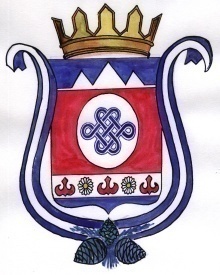 ПОСТАНОВЛЕНИЕ                                                               JОП26 августа 2022 года                         с. Ильинка                       № 20-ПО внесении изменений в муниципальную программу муниципального образования МО «Ильинское сельское поселение«Обеспечение экономического роста и обеспечение благоприятных условий жизни населения»В соответствии со статьей 179 Бюджетного кодекса Российской ФедерацииПОСТАНОВЛЯЮ:  1.Утвердить изменения в муниципальную программу муниципального образования МО «Ильинское сельское поселение» «Обеспечение экономического роста и обеспечение благоприятных условий жизни населения» утвержденное постановлением главы от 29 ноября 2018 года № 35  2.Обнародовать настоящее постановление на информационном стенде в администрации Ильинского сельского поселения.  3.Настоящее постановление вступает в силу с даты подписания.  4.Опубликовать настоящее постановление на официальном сайте администрации муниципального образования  «Ильинское сельское поселение» в информационно-телекоммуникационной сети «Интернет»   5.Контроль за исполнением данного постановления оставляю за собой.   Глава МО Ильинское сельское поселение                                         А.О.Агылдаев 